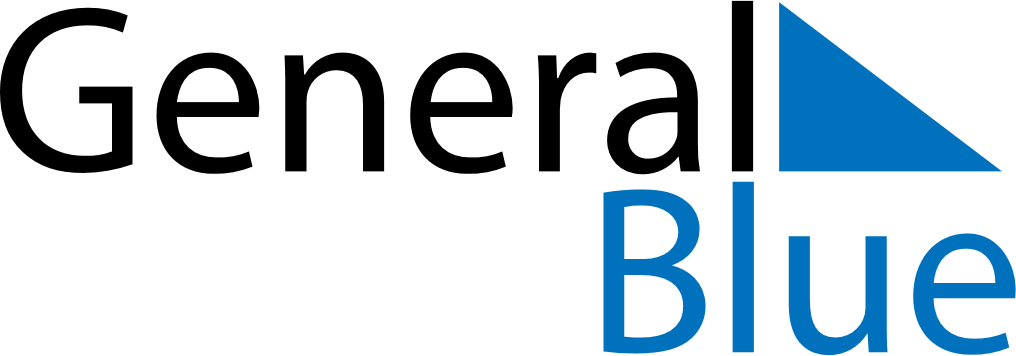 April 2024April 2024April 2024April 2024April 2024April 2024Ruhnu, Saare, EstoniaRuhnu, Saare, EstoniaRuhnu, Saare, EstoniaRuhnu, Saare, EstoniaRuhnu, Saare, EstoniaRuhnu, Saare, EstoniaSunday Monday Tuesday Wednesday Thursday Friday Saturday 1 2 3 4 5 6 Sunrise: 6:54 AM Sunset: 8:06 PM Daylight: 13 hours and 12 minutes. Sunrise: 6:52 AM Sunset: 8:09 PM Daylight: 13 hours and 17 minutes. Sunrise: 6:49 AM Sunset: 8:11 PM Daylight: 13 hours and 22 minutes. Sunrise: 6:46 AM Sunset: 8:13 PM Daylight: 13 hours and 27 minutes. Sunrise: 6:43 AM Sunset: 8:15 PM Daylight: 13 hours and 32 minutes. Sunrise: 6:40 AM Sunset: 8:17 PM Daylight: 13 hours and 36 minutes. 7 8 9 10 11 12 13 Sunrise: 6:38 AM Sunset: 8:20 PM Daylight: 13 hours and 41 minutes. Sunrise: 6:35 AM Sunset: 8:22 PM Daylight: 13 hours and 46 minutes. Sunrise: 6:32 AM Sunset: 8:24 PM Daylight: 13 hours and 51 minutes. Sunrise: 6:29 AM Sunset: 8:26 PM Daylight: 13 hours and 56 minutes. Sunrise: 6:27 AM Sunset: 8:28 PM Daylight: 14 hours and 1 minute. Sunrise: 6:24 AM Sunset: 8:31 PM Daylight: 14 hours and 6 minutes. Sunrise: 6:21 AM Sunset: 8:33 PM Daylight: 14 hours and 11 minutes. 14 15 16 17 18 19 20 Sunrise: 6:18 AM Sunset: 8:35 PM Daylight: 14 hours and 16 minutes. Sunrise: 6:16 AM Sunset: 8:37 PM Daylight: 14 hours and 21 minutes. Sunrise: 6:13 AM Sunset: 8:40 PM Daylight: 14 hours and 26 minutes. Sunrise: 6:10 AM Sunset: 8:42 PM Daylight: 14 hours and 31 minutes. Sunrise: 6:08 AM Sunset: 8:44 PM Daylight: 14 hours and 36 minutes. Sunrise: 6:05 AM Sunset: 8:46 PM Daylight: 14 hours and 41 minutes. Sunrise: 6:02 AM Sunset: 8:48 PM Daylight: 14 hours and 45 minutes. 21 22 23 24 25 26 27 Sunrise: 6:00 AM Sunset: 8:51 PM Daylight: 14 hours and 50 minutes. Sunrise: 5:57 AM Sunset: 8:53 PM Daylight: 14 hours and 55 minutes. Sunrise: 5:55 AM Sunset: 8:55 PM Daylight: 15 hours and 0 minutes. Sunrise: 5:52 AM Sunset: 8:57 PM Daylight: 15 hours and 5 minutes. Sunrise: 5:49 AM Sunset: 9:00 PM Daylight: 15 hours and 10 minutes. Sunrise: 5:47 AM Sunset: 9:02 PM Daylight: 15 hours and 14 minutes. Sunrise: 5:44 AM Sunset: 9:04 PM Daylight: 15 hours and 19 minutes. 28 29 30 Sunrise: 5:42 AM Sunset: 9:06 PM Daylight: 15 hours and 24 minutes. Sunrise: 5:39 AM Sunset: 9:08 PM Daylight: 15 hours and 29 minutes. Sunrise: 5:37 AM Sunset: 9:11 PM Daylight: 15 hours and 33 minutes. 